О внесении измененийв постановление Администрации города Когалыма от 11.10.2013 №2907В соответствии со статьёй 179 Бюджетного кодекса Российской Федерации, Уставом города Когалым, постановлением Администрации города Когалыма от 28.10.2021 №2193 «О порядке разработки и реализации муниципальных программ города Когалыма»:1. В приложение к постановлению Администрации города Когалыма от 11.10.2013 №2907 «Об утверждении муниципальной программы «Содержание объектов городского хозяйства и инженерной инфраструктуры в городе Когалыме» (далее – Программа) внести следующие изменения:1.1. Таблицу 1 Программы изложить согласно приложению 1 к настоящему постановлению.1.2. Таблицу 6 Программы изложить согласно приложению 2 к настоящему постановлению.2. Пункты 1.2, 1, 3 постановления Администрации города Когалыма от 12.10.2022 №2348 «О внесении изменений в постановление Администрации города Когалыма от 11.10.2013 №2907» признать утратившими силу.3. Муниципальному казённому учреждению «Управление жилищно-коммунального хозяйства города Когалыма (Э.Н.Голубцов) направить в юридическое управление Администрации города Когалыма текст постановления и приложения к нему, его реквизиты, сведения об источнике официального опубликования в порядке и сроки, предусмотренные распоряжением Администрации города Когалыма от 19.06.2013 №149-р «О мерах по формированию регистра муниципальных нормативных правовых актов                        Ханты-Мансийского автономного округа - Югры» для дальнейшего направления в Управление государственной регистрации нормативных правовых актов Аппарата Губернатора Ханты-Мансийского автономного округа - Югры.4. Опубликовать настоящее постановление и приложения к нему в газете «Когалымский вестник» и разместить на официальном сайте Администрации города Когалыма в информационно-телекоммуникационной сети «Интернет» (www.admkogalym.ru).5. Контроль за выполнением настоящего постановления возложить на заместителя главы города Когалыма, курирующего сферу жилищно-коммунального хозяйства.Приложение 1к постановлению Администрациигорода КогалымаТаблица 1Распределение финансовых ресурсов муниципальной программы (по годам)Приложение 2к постановлению Администрациигорода КогалымаТаблица 6Показатели, характеризующие эффективность структурного элемента (основного мероприятия) муниципальной программы1Производится на основании классификации основных средств с учетом ежемесячных амортизационных отчислений;			2, 3, 4, 5, 8, 9, 10, 11 Показатель имеет фактический объем;			6, 7 Показатель рассчитан, исходя из доведенных объемов бюджетных ассигнований.			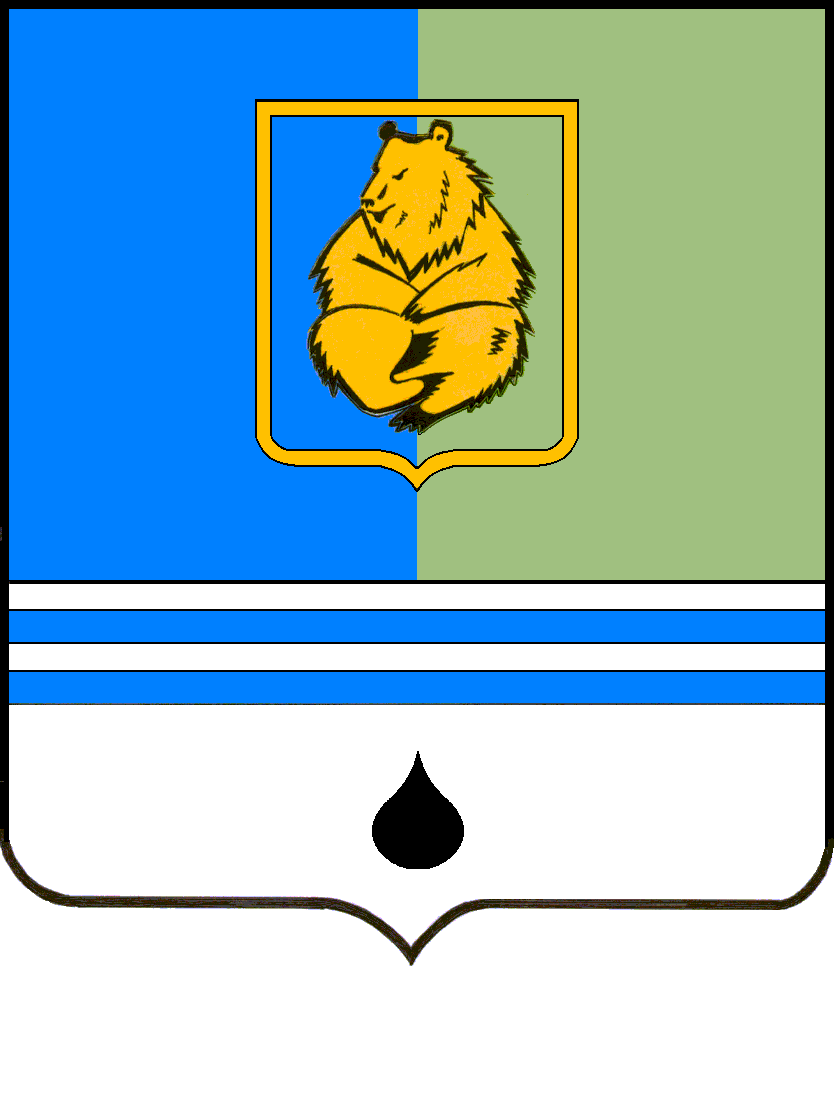 ПОСТАНОВЛЕНИЕАДМИНИСТРАЦИИ ГОРОДА КОГАЛЫМАХанты-Мансийского автономного округа - ЮгрыПОСТАНОВЛЕНИЕАДМИНИСТРАЦИИ ГОРОДА КОГАЛЫМАХанты-Мансийского автономного округа - ЮгрыПОСТАНОВЛЕНИЕАДМИНИСТРАЦИИ ГОРОДА КОГАЛЫМАХанты-Мансийского автономного округа - ЮгрыПОСТАНОВЛЕНИЕАДМИНИСТРАЦИИ ГОРОДА КОГАЛЫМАХанты-Мансийского автономного округа - Югрыот [Дата документа]от [Дата документа]№ [Номер документа]№ [Номер документа]от [Дата документа] № [Номер документа]Номер структурного элемента (основного мероприятия)Структурный элемент (основное мероприятие) муниципальной программы)Ответственный исполнитель/соисполнитель, учреждение, организацияИсточники финансированияФинансовые затраты на реализацию, тыс. рублейФинансовые затраты на реализацию, тыс. рублейФинансовые затраты на реализацию, тыс. рублейФинансовые затраты на реализацию, тыс. рублейФинансовые затраты на реализацию, тыс. рублейФинансовые затраты на реализацию, тыс. рублейНомер структурного элемента (основного мероприятия)Структурный элемент (основное мероприятие) муниципальной программы)Ответственный исполнитель/соисполнитель, учреждение, организацияИсточники финансированиявсегов том числев том числев том числев том числев том числеНомер структурного элемента (основного мероприятия)Структурный элемент (основное мероприятие) муниципальной программы)Ответственный исполнитель/соисполнитель, учреждение, организацияИсточники финансированиявсего 2022 год 2023 год 2024 год 2025 год 2026 год12345678910Цель - Комплексное решение проблем благоустройства и санитарного содержания территории города Когалыма, повышение уровня внешнего благоустройства и создание условий для решения вопросов местного значенияЦель - Комплексное решение проблем благоустройства и санитарного содержания территории города Когалыма, повышение уровня внешнего благоустройства и создание условий для решения вопросов местного значенияЦель - Комплексное решение проблем благоустройства и санитарного содержания территории города Когалыма, повышение уровня внешнего благоустройства и создание условий для решения вопросов местного значенияЦель - Комплексное решение проблем благоустройства и санитарного содержания территории города Когалыма, повышение уровня внешнего благоустройства и создание условий для решения вопросов местного значенияЦель - Комплексное решение проблем благоустройства и санитарного содержания территории города Когалыма, повышение уровня внешнего благоустройства и создание условий для решения вопросов местного значенияЦель - Комплексное решение проблем благоустройства и санитарного содержания территории города Когалыма, повышение уровня внешнего благоустройства и создание условий для решения вопросов местного значенияЦель - Комплексное решение проблем благоустройства и санитарного содержания территории города Когалыма, повышение уровня внешнего благоустройства и создание условий для решения вопросов местного значенияЦель - Комплексное решение проблем благоустройства и санитарного содержания территории города Когалыма, повышение уровня внешнего благоустройства и создание условий для решения вопросов местного значенияЦель - Комплексное решение проблем благоустройства и санитарного содержания территории города Когалыма, повышение уровня внешнего благоустройства и создание условий для решения вопросов местного значенияЦель - Комплексное решение проблем благоустройства и санитарного содержания территории города Когалыма, повышение уровня внешнего благоустройства и создание условий для решения вопросов местного значенияЗадача №1. Организация благоустройства территории города Когалыма, включая озеленение территории и содержание малых архитектурных форм. 
Задача №2. Улучшение условий для активного отдыха и полноценного физического развития детей.
Задача №3. Обеспечение деятельности муниципальных учреждений для решения вопросов местного значения.
Задача №4. Повышение уровня благоустройства объектов городского хозяйства и состояния инженерной инфраструктуры города. Когалыма.Задача №1. Организация благоустройства территории города Когалыма, включая озеленение территории и содержание малых архитектурных форм. 
Задача №2. Улучшение условий для активного отдыха и полноценного физического развития детей.
Задача №3. Обеспечение деятельности муниципальных учреждений для решения вопросов местного значения.
Задача №4. Повышение уровня благоустройства объектов городского хозяйства и состояния инженерной инфраструктуры города. Когалыма.Задача №1. Организация благоустройства территории города Когалыма, включая озеленение территории и содержание малых архитектурных форм. 
Задача №2. Улучшение условий для активного отдыха и полноценного физического развития детей.
Задача №3. Обеспечение деятельности муниципальных учреждений для решения вопросов местного значения.
Задача №4. Повышение уровня благоустройства объектов городского хозяйства и состояния инженерной инфраструктуры города. Когалыма.Задача №1. Организация благоустройства территории города Когалыма, включая озеленение территории и содержание малых архитектурных форм. 
Задача №2. Улучшение условий для активного отдыха и полноценного физического развития детей.
Задача №3. Обеспечение деятельности муниципальных учреждений для решения вопросов местного значения.
Задача №4. Повышение уровня благоустройства объектов городского хозяйства и состояния инженерной инфраструктуры города. Когалыма.Задача №1. Организация благоустройства территории города Когалыма, включая озеленение территории и содержание малых архитектурных форм. 
Задача №2. Улучшение условий для активного отдыха и полноценного физического развития детей.
Задача №3. Обеспечение деятельности муниципальных учреждений для решения вопросов местного значения.
Задача №4. Повышение уровня благоустройства объектов городского хозяйства и состояния инженерной инфраструктуры города. Когалыма.Задача №1. Организация благоустройства территории города Когалыма, включая озеленение территории и содержание малых архитектурных форм. 
Задача №2. Улучшение условий для активного отдыха и полноценного физического развития детей.
Задача №3. Обеспечение деятельности муниципальных учреждений для решения вопросов местного значения.
Задача №4. Повышение уровня благоустройства объектов городского хозяйства и состояния инженерной инфраструктуры города. Когалыма.Задача №1. Организация благоустройства территории города Когалыма, включая озеленение территории и содержание малых архитектурных форм. 
Задача №2. Улучшение условий для активного отдыха и полноценного физического развития детей.
Задача №3. Обеспечение деятельности муниципальных учреждений для решения вопросов местного значения.
Задача №4. Повышение уровня благоустройства объектов городского хозяйства и состояния инженерной инфраструктуры города. Когалыма.Задача №1. Организация благоустройства территории города Когалыма, включая озеленение территории и содержание малых архитектурных форм. 
Задача №2. Улучшение условий для активного отдыха и полноценного физического развития детей.
Задача №3. Обеспечение деятельности муниципальных учреждений для решения вопросов местного значения.
Задача №4. Повышение уровня благоустройства объектов городского хозяйства и состояния инженерной инфраструктуры города. Когалыма.Задача №1. Организация благоустройства территории города Когалыма, включая озеленение территории и содержание малых архитектурных форм. 
Задача №2. Улучшение условий для активного отдыха и полноценного физического развития детей.
Задача №3. Обеспечение деятельности муниципальных учреждений для решения вопросов местного значения.
Задача №4. Повышение уровня благоустройства объектов городского хозяйства и состояния инженерной инфраструктуры города. Когалыма.Задача №1. Организация благоустройства территории города Когалыма, включая озеленение территории и содержание малых архитектурных форм. 
Задача №2. Улучшение условий для активного отдыха и полноценного физического развития детей.
Задача №3. Обеспечение деятельности муниципальных учреждений для решения вопросов местного значения.
Задача №4. Повышение уровня благоустройства объектов городского хозяйства и состояния инженерной инфраструктуры города. Когалыма.Процессная частьПроцессная частьПроцессная частьПроцессная частьПроцессная частьПроцессная частьПроцессная частьПроцессная частьПроцессная частьПроцессная часть1.1.Основное мероприятие «Содержание объектов благоустройства территории города Когалыма, включая озеленение территории и содержание малых архитектурных форм» (I)МБУ «КСАТ», 
МКУ «УЖКХ г.Когалыма», ОАиГвсего448 194,78105 268,3891 301,7087 126,1082 249,3082 249,301.1.Основное мероприятие «Содержание объектов благоустройства территории города Когалыма, включая озеленение территории и содержание малых архитектурных форм» (I)МБУ «КСАТ», 
МКУ «УЖКХ г.Когалыма», ОАиГфедеральный бюджет0,000,000,000,000,000,001.1.Основное мероприятие «Содержание объектов благоустройства территории города Когалыма, включая озеленение территории и содержание малых архитектурных форм» (I)МБУ «КСАТ», 
МКУ «УЖКХ г.Когалыма», ОАиГбюджет автономного округа0,000,000,000,000,000,001.1.Основное мероприятие «Содержание объектов благоустройства территории города Когалыма, включая озеленение территории и содержание малых архитектурных форм» (I)МБУ «КСАТ», 
МКУ «УЖКХ г.Когалыма», ОАиГбюджет города Когалыма448 194,78105 268,3891 301,7087 126,1082 249,3082 249,301.1.Основное мероприятие «Содержание объектов благоустройства территории города Когалыма, включая озеленение территории и содержание малых архитектурных форм» (I)МБУ «КСАТ», 
МКУ «УЖКХ г.Когалыма», ОАиГиные источники финансирования0,000,000,000,000,000,001.1.1.Выполнение муниципальной работы «Уборка территории и аналогичная деятельность»МБУ «КСАТ»всего306 130,7060 670,0061 261,6061 567,1061 316,0061 316,001.1.1.Выполнение муниципальной работы «Уборка территории и аналогичная деятельность»МБУ «КСАТ»федеральный бюджет0,000,000,000,000,000,001.1.1.Выполнение муниципальной работы «Уборка территории и аналогичная деятельность»МБУ «КСАТ»бюджет автономного округа0,000,000,000,000,000,001.1.1.Выполнение муниципальной работы «Уборка территории и аналогичная деятельность»МБУ «КСАТ»бюджет города Когалыма306 130,7060 670,0061 261,6061 567,1061 316,0061 316,001.1.1.Выполнение муниципальной работы «Уборка территории и аналогичная деятельность»МБУ «КСАТ»иные источники финансирования0,000,000,000,000,000,001.1.2.Приобретение специализированной техники  для выполнения муниципальной работы «Уборка территории и аналогичная деятельность» (в том числе на условиях лизинга)МБУ «КСАТ»всего15 358,1010 699,504 658,600,000,000,001.1.2.Приобретение специализированной техники  для выполнения муниципальной работы «Уборка территории и аналогичная деятельность» (в том числе на условиях лизинга)МБУ «КСАТ»федеральный бюджет0,000,000,000,000,000,001.1.2.Приобретение специализированной техники  для выполнения муниципальной работы «Уборка территории и аналогичная деятельность» (в том числе на условиях лизинга)МБУ «КСАТ»бюджет автономного округа0,000,000,000,000,000,001.1.2.Приобретение специализированной техники  для выполнения муниципальной работы «Уборка территории и аналогичная деятельность» (в том числе на условиях лизинга)МБУ «КСАТ»бюджет города Когалыма15 358,1010 699,504 658,600,000,000,001.1.2.Приобретение специализированной техники  для выполнения муниципальной работы «Уборка территории и аналогичная деятельность» (в том числе на условиях лизинга)МБУ «КСАТ»иные источники финансирования0,000,000,000,000,000,001.1.3.Обеспечение очистки и вывоза снега с территории города, в том числе аренда транспортных средств, в целях вывоза снега с территории города Когалыма сверх муниципального задания, ввиду отсутствия технических возможностейМКУ «УЖКХ г.Когалыма»/МБУ «КСАТ»всего118 432,4825 625,3825 381,5025 559,0020 933,3020 933,301.1.3.Обеспечение очистки и вывоза снега с территории города, в том числе аренда транспортных средств, в целях вывоза снега с территории города Когалыма сверх муниципального задания, ввиду отсутствия технических возможностейМКУ «УЖКХ г.Когалыма»/МБУ «КСАТ»федеральный бюджет0,000,000,000,000,000,001.1.3.Обеспечение очистки и вывоза снега с территории города, в том числе аренда транспортных средств, в целях вывоза снега с территории города Когалыма сверх муниципального задания, ввиду отсутствия технических возможностейМКУ «УЖКХ г.Когалыма»/МБУ «КСАТ»бюджет автономного округа0,000,000,000,000,000,001.1.3.Обеспечение очистки и вывоза снега с территории города, в том числе аренда транспортных средств, в целях вывоза снега с территории города Когалыма сверх муниципального задания, ввиду отсутствия технических возможностейМКУ «УЖКХ г.Когалыма»/МБУ «КСАТ»бюджет города Когалыма118 432,4825 625,3825 381,5025 559,0020 933,3020 933,301.1.3.Обеспечение очистки и вывоза снега с территории города, в том числе аренда транспортных средств, в целях вывоза снега с территории города Когалыма сверх муниципального задания, ввиду отсутствия технических возможностейМКУ «УЖКХ г.Когалыма»/МБУ «КСАТ»иные источники финансирования0,000,000,000,000,000,001.1.3.Обеспечение очистки и вывоза снега с территории города, в том числе аренда транспортных средств, в целях вывоза снега с территории города Когалыма сверх муниципального задания, ввиду отсутствия технических возможностейМБУ «КСАТ»всего59 381,9014 836,704 844,1015 043,1012 329,0012 329,001.1.3.Обеспечение очистки и вывоза снега с территории города, в том числе аренда транспортных средств, в целях вывоза снега с территории города Когалыма сверх муниципального задания, ввиду отсутствия технических возможностейМБУ «КСАТ»федеральный бюджет0,000,000,000,000,000,001.1.3.Обеспечение очистки и вывоза снега с территории города, в том числе аренда транспортных средств, в целях вывоза снега с территории города Когалыма сверх муниципального задания, ввиду отсутствия технических возможностейМБУ «КСАТ»бюджет автономного округа0,000,000,000,000,000,001.1.3.Обеспечение очистки и вывоза снега с территории города, в том числе аренда транспортных средств, в целях вывоза снега с территории города Когалыма сверх муниципального задания, ввиду отсутствия технических возможностейМБУ «КСАТ»бюджет города Когалыма59 381,9014 836,704 844,1015 043,1012 329,0012 329,001.1.3.Обеспечение очистки и вывоза снега с территории города, в том числе аренда транспортных средств, в целях вывоза снега с территории города Когалыма сверх муниципального задания, ввиду отсутствия технических возможностейМБУ «КСАТ»иные источники финансирования0,000,000,000,000,000,001.1.3.Обеспечение очистки и вывоза снега с территории города, в том числе аренда транспортных средств, в целях вывоза снега с территории города Когалыма сверх муниципального задания, ввиду отсутствия технических возможностейМКУ «УЖКХ г.Когалыма»всего59 050,5810 788,6820 537,4010 515,908 604,308 604,301.1.3.Обеспечение очистки и вывоза снега с территории города, в том числе аренда транспортных средств, в целях вывоза снега с территории города Когалыма сверх муниципального задания, ввиду отсутствия технических возможностейМКУ «УЖКХ г.Когалыма»федеральный бюджет0,000,000,000,000,000,001.1.3.Обеспечение очистки и вывоза снега с территории города, в том числе аренда транспортных средств, в целях вывоза снега с территории города Когалыма сверх муниципального задания, ввиду отсутствия технических возможностейМКУ «УЖКХ г.Когалыма»бюджет автономного округа0,000,000,000,000,000,001.1.3.Обеспечение очистки и вывоза снега с территории города, в том числе аренда транспортных средств, в целях вывоза снега с территории города Когалыма сверх муниципального задания, ввиду отсутствия технических возможностейМКУ «УЖКХ г.Когалыма»бюджет города Когалыма59 050,5810 788,6820 537,4010 515,908 604,308 604,301.1.3.Обеспечение очистки и вывоза снега с территории города, в том числе аренда транспортных средств, в целях вывоза снега с территории города Когалыма сверх муниципального задания, ввиду отсутствия технических возможностейМКУ «УЖКХ г.Когалыма»иные источники финансирования0,000,000,000,000,000,001.1.4.Приобретение и монтаж малых архитектурных форм для оформления объектов благоустройства к праздничным мероприятиямОАиГвсего8 273,508 273,500,000,000,000,001.1.4.Приобретение и монтаж малых архитектурных форм для оформления объектов благоустройства к праздничным мероприятиямОАиГфедеральный бюджет0,000,000,000,000,000,001.1.4.Приобретение и монтаж малых архитектурных форм для оформления объектов благоустройства к праздничным мероприятиямОАиГбюджет автономного округа0,000,000,000,000,000,001.1.4.Приобретение и монтаж малых архитектурных форм для оформления объектов благоустройства к праздничным мероприятиямОАиГбюджет города Когалыма8 273,508 273,500,000,000,000,001.1.4.Приобретение и монтаж малых архитектурных форм для оформления объектов благоустройства к праздничным мероприятиямОАиГиные источники финансирования0,000,000,000,000,000,001.2.Организация освещения территорий города Когалыма (1)МКУ «УЖКХ г.Когалыма»всего246 749,7349 745,6048 930,0049 965,3049 965,3048 143,531.2.Организация освещения территорий города Когалыма (1)МКУ «УЖКХ г.Когалыма»федеральный бюджет0,000,000,000,000,000,001.2.Организация освещения территорий города Когалыма (1)МКУ «УЖКХ г.Когалыма»бюджет автономного округа0,000,000,000,000,000,001.2.Организация освещения территорий города Когалыма (1)МКУ «УЖКХ г.Когалыма»бюджет города Когалыма246 749,7349 745,6048 930,0049 965,3049 965,3048 143,531.2.Организация освещения территорий города Когалыма (1)МКУ «УЖКХ г.Когалыма»иные источники финансирования0,000,000,000,000,000,001.2.1.Исполнение обязательств по энергосервисным контрактам по энергосбережению и повышению энергетической эффективности объектов наружного (уличного) освещения города КогалымаМКУ «УЖКХ г.Когалыма»всего40 811,238 526,608 526,608 526,608 526,606 704,831.2.1.Исполнение обязательств по энергосервисным контрактам по энергосбережению и повышению энергетической эффективности объектов наружного (уличного) освещения города КогалымаМКУ «УЖКХ г.Когалыма»федеральный бюджет0,000,000,000,000,000,001.2.1.Исполнение обязательств по энергосервисным контрактам по энергосбережению и повышению энергетической эффективности объектов наружного (уличного) освещения города КогалымаМКУ «УЖКХ г.Когалыма»бюджет автономного округа0,000,000,000,000,000,001.2.1.Исполнение обязательств по энергосервисным контрактам по энергосбережению и повышению энергетической эффективности объектов наружного (уличного) освещения города КогалымаМКУ «УЖКХ г.Когалыма»бюджет города Когалыма40 811,238 526,608 526,608 526,608 526,606 704,831.2.1.Исполнение обязательств по энергосервисным контрактам по энергосбережению и повышению энергетической эффективности объектов наружного (уличного) освещения города КогалымаМКУ «УЖКХ г.Когалыма»иные источники финансирования0,000,000,000,000,000,001.2.2.Обеспечение наружного освещения территории города Когалыма МКУ «УЖКХ г.Когалыма»всего205 938,5041 219,0040 403,4041 438,7041 438,7041 438,701.2.2.Обеспечение наружного освещения территории города Когалыма МКУ «УЖКХ г.Когалыма»федеральный бюджет0,000,000,000,000,000,001.2.2.Обеспечение наружного освещения территории города Когалыма МКУ «УЖКХ г.Когалыма»бюджет автономного округа0,000,000,000,000,000,001.2.2.Обеспечение наружного освещения территории города Когалыма МКУ «УЖКХ г.Когалыма»бюджет города Когалыма205 938,5041 219,0040 403,4041 438,7041 438,7041 438,701.2.2.Обеспечение наружного освещения территории города Когалыма МКУ «УЖКХ г.Когалыма»иные источники финансирования0,000,000,000,000,000,001.3.Организация ритуальных услуг и содержание мест захоронения (II, 2, 3)МКУ «УЖКХ г.Когалыма»всего27 412,256 677,055 183,805 183,805 183,805 183,801.3.Организация ритуальных услуг и содержание мест захоронения (II, 2, 3)МКУ «УЖКХ г.Когалыма»федеральный бюджет0,000,000,000,000,000,001.3.Организация ритуальных услуг и содержание мест захоронения (II, 2, 3)МКУ «УЖКХ г.Когалыма»бюджет автономного округа0,000,000,000,000,000,001.3.Организация ритуальных услуг и содержание мест захоронения (II, 2, 3)МКУ «УЖКХ г.Когалыма»бюджет города Когалыма27 412,256 677,055 183,805 183,805 183,805 183,801.3.Организация ритуальных услуг и содержание мест захоронения (II, 2, 3)МКУ «УЖКХ г.Когалыма»иные источники финансирования0,000,000,000,000,000,001.4.Создание, содержание и реконструкция мест для отдыха и физического развития горожан (11)МКУ «УЖКХ г.Когалыма»всего4 238,62238,622 000,002 000,000,000,001.4.Создание, содержание и реконструкция мест для отдыха и физического развития горожан (11)МКУ «УЖКХ г.Когалыма»федеральный бюджет0,000,000,000,000,000,001.4.Создание, содержание и реконструкция мест для отдыха и физического развития горожан (11)МКУ «УЖКХ г.Когалыма»бюджет автономного округа0,000,000,000,000,000,001.4.Создание, содержание и реконструкция мест для отдыха и физического развития горожан (11)МКУ «УЖКХ г.Когалыма»бюджет города Когалыма4 238,62238,622 000,002 000,000,000,001.4.Создание, содержание и реконструкция мест для отдыха и физического развития горожан (11)МКУ «УЖКХ г.Когалыма»иные источники финансирования0,000,000,000,000,000,001.5.Обеспечение деятельности муниципального казённого учреждения «Управление жилищно-коммунального хозяйства города Когалыма» по реализации полномочий Администрации города Когалыма  (4)МКУ «УЖКХ г.Когалыма»всего174 476,4135 568,6134 339,8034 564,4035 001,8035 001,801.5.Обеспечение деятельности муниципального казённого учреждения «Управление жилищно-коммунального хозяйства города Когалыма» по реализации полномочий Администрации города Когалыма  (4)МКУ «УЖКХ г.Когалыма»федеральный бюджет0,000,000,000,000,000,001.5.Обеспечение деятельности муниципального казённого учреждения «Управление жилищно-коммунального хозяйства города Когалыма» по реализации полномочий Администрации города Когалыма  (4)МКУ «УЖКХ г.Когалыма»бюджет автономного округа0,000,000,000,000,000,001.5.Обеспечение деятельности муниципального казённого учреждения «Управление жилищно-коммунального хозяйства города Когалыма» по реализации полномочий Администрации города Когалыма  (4)МКУ «УЖКХ г.Когалыма»бюджет города Когалыма174 476,4135 568,6134 339,8034 564,4035 001,8035 001,801.5.Обеспечение деятельности муниципального казённого учреждения «Управление жилищно-коммунального хозяйства города Когалыма» по реализации полномочий Администрации города Когалыма  (4)МКУ «УЖКХ г.Когалыма»иные источники финансирования0,000,000,000,000,000,001.6.Осуществление иных функций, необходимых для реализации возложенных на муниципальное  казённое учреждение «Управление жилищно-коммунального хозяйства города Когалыма» полномочий Администрации города Когалыма (5)МКУ «УЖКХ г.Когалыма»всего16 461,514 592,712 967,202 967,202 967,202 967,201.6.Осуществление иных функций, необходимых для реализации возложенных на муниципальное  казённое учреждение «Управление жилищно-коммунального хозяйства города Когалыма» полномочий Администрации города Когалыма (5)МКУ «УЖКХ г.Когалыма»федеральный бюджет0,000,000,000,000,000,001.6.Осуществление иных функций, необходимых для реализации возложенных на муниципальное  казённое учреждение «Управление жилищно-коммунального хозяйства города Когалыма» полномочий Администрации города Когалыма (5)МКУ «УЖКХ г.Когалыма»бюджет автономного округа4 961,00992,20992,20992,20992,20992,201.6.Осуществление иных функций, необходимых для реализации возложенных на муниципальное  казённое учреждение «Управление жилищно-коммунального хозяйства города Когалыма» полномочий Администрации города Когалыма (5)МКУ «УЖКХ г.Когалыма»бюджет города Когалыма11 500,513 600,511 975,001 975,001 975,001 975,001.6.Осуществление иных функций, необходимых для реализации возложенных на муниципальное  казённое учреждение «Управление жилищно-коммунального хозяйства города Когалыма» полномочий Администрации города Когалыма (5)МКУ «УЖКХ г.Когалыма»иные источники финансирования0,000,000,000,000,000,001.7.Содержание, ремонт и реконструкция объектов благоустройства на территории города Когалыма (6, 7, 8)МКУ «УЖКХ г.Когалыма», МУ «УКС г.Когалыма»всего36 508,6324 009,833 922,702 858,702 858,702 858,701.7.Содержание, ремонт и реконструкция объектов благоустройства на территории города Когалыма (6, 7, 8)МКУ «УЖКХ г.Когалыма», МУ «УКС г.Когалыма»федеральный бюджет0,000,000,000,000,000,001.7.Содержание, ремонт и реконструкция объектов благоустройства на территории города Когалыма (6, 7, 8)МКУ «УЖКХ г.Когалыма», МУ «УКС г.Когалыма»бюджет автономного округа0,000,000,000,000,000,001.7.Содержание, ремонт и реконструкция объектов благоустройства на территории города Когалыма (6, 7, 8)МКУ «УЖКХ г.Когалыма», МУ «УКС г.Когалыма»бюджет города Когалыма36 508,6324 009,833 922,702 858,702 858,702 858,701.7.Содержание, ремонт и реконструкция объектов благоустройства на территории города Когалыма (6, 7, 8)МКУ «УЖКХ г.Когалыма», МУ «УКС г.Когалыма»иные источники финансирования0,000,000,000,000,000,001.7.1.Благоустройство дворовых территорий (в том числе пешеходные  переходы, пешеходные дорожки, гостевые автомобильные стоянки) МКУ «УЖКХ г.Когалыма»всего26 175,8514 741,052 858,702 858,702 858,702 858,701.7.1.Благоустройство дворовых территорий (в том числе пешеходные  переходы, пешеходные дорожки, гостевые автомобильные стоянки) МКУ «УЖКХ г.Когалыма»федеральный бюджет0,000,000,000,000,000,001.7.1.Благоустройство дворовых территорий (в том числе пешеходные  переходы, пешеходные дорожки, гостевые автомобильные стоянки) МКУ «УЖКХ г.Когалыма»бюджет автономного округа0,000,000,000,000,000,001.7.1.Благоустройство дворовых территорий (в том числе пешеходные  переходы, пешеходные дорожки, гостевые автомобильные стоянки) МКУ «УЖКХ г.Когалыма»бюджет города Когалыма26 175,8514 741,052 858,702 858,702 858,702 858,701.7.1.Благоустройство дворовых территорий (в том числе пешеходные  переходы, пешеходные дорожки, гостевые автомобильные стоянки) МКУ «УЖКХ г.Когалыма»иные источники финансирования0,000,000,000,000,000,001.7.2.Содержание площадок для выгула животных, приобретение и установка ДОГ-боксовМКУ «УЖКХ г.Когалыма»всего1 684,62620,621 064,000,000,000,001.7.2.Содержание площадок для выгула животных, приобретение и установка ДОГ-боксовМКУ «УЖКХ г.Когалыма»федеральный бюджет0,000,000,000,000,000,001.7.2.Содержание площадок для выгула животных, приобретение и установка ДОГ-боксовМКУ «УЖКХ г.Когалыма»бюджет автономного округа0,000,000,000,000,000,001.7.2.Содержание площадок для выгула животных, приобретение и установка ДОГ-боксовМКУ «УЖКХ г.Когалыма»бюджет города Когалыма1 684,62620,621 064,000,000,000,001.7.2.Содержание площадок для выгула животных, приобретение и установка ДОГ-боксовМКУ «УЖКХ г.Когалыма»иные источники финансирования0,000,000,000,000,000,001.7.3.Покраска, отделка фасадов зданий, сооружений, расположенных на территории города КогалымаМКУ «УЖКХ г.Когалыма»всего360,00360,000,000,000,000,001.7.3.Покраска, отделка фасадов зданий, сооружений, расположенных на территории города КогалымаМКУ «УЖКХ г.Когалыма»федеральный бюджет0,000,000,000,000,000,001.7.3.Покраска, отделка фасадов зданий, сооружений, расположенных на территории города КогалымаМКУ «УЖКХ г.Когалыма»бюджет автономного округа0,000,000,000,000,000,001.7.3.Покраска, отделка фасадов зданий, сооружений, расположенных на территории города КогалымаМКУ «УЖКХ г.Когалыма»бюджет города Когалыма360,00360,000,000,000,000,001.7.3.Покраска, отделка фасадов зданий, сооружений, расположенных на территории города КогалымаМКУ «УЖКХ г.Когалыма»иные источники финансирования0,000,000,000,000,000,001.7.4.Ремонт объекта «Бульвар вдоль улицы Мира» МУ «УКС г.Когалыма»всего2 235,902 235,900,000,000,000,001.7.4.Ремонт объекта «Бульвар вдоль улицы Мира» МУ «УКС г.Когалыма»федеральный бюджет0,000,000,000,000,000,001.7.4.Ремонт объекта «Бульвар вдоль улицы Мира» МУ «УКС г.Когалыма»бюджет автономного округа0,000,000,000,000,000,001.7.4.Ремонт объекта «Бульвар вдоль улицы Мира» МУ «УКС г.Когалыма»бюджет города Когалыма2 235,902 235,900,000,000,000,001.7.4.Ремонт объекта «Бульвар вдоль улицы Мира» МУ «УКС г.Когалыма»иные источники финансирования0,000,000,000,000,000,001.7.5.Обустройство пешеходных дорожек и тротуаров, установка ограждений в районе пешеходных переходовМКУ «УЖКХ г.Когалыма»всего6 052,266 052,260,000,000,000,001.7.5.Обустройство пешеходных дорожек и тротуаров, установка ограждений в районе пешеходных переходовМКУ «УЖКХ г.Когалыма»федеральный бюджет0,000,000,000,000,000,001.7.5.Обустройство пешеходных дорожек и тротуаров, установка ограждений в районе пешеходных переходовМКУ «УЖКХ г.Когалыма»бюджет автономного округа0,000,000,000,000,000,001.7.5.Обустройство пешеходных дорожек и тротуаров, установка ограждений в районе пешеходных переходовМКУ «УЖКХ г.Когалыма»бюджет города Когалыма6 052,266 052,260,000,000,000,001.7.5.Обустройство пешеходных дорожек и тротуаров, установка ограждений в районе пешеходных переходовМКУ «УЖКХ г.Когалыма»иные источники финансирования0,000,000,000,000,000,001.8.Выполнение работ по сносу здания средней общеобразовательной школы №7, корпус №2 (9)МКУ «УЖКХ г.Когалыма»всего1 922,901 922,900,000,000,000,001.8.Выполнение работ по сносу здания средней общеобразовательной школы №7, корпус №2 (9)МКУ «УЖКХ г.Когалыма»федеральный бюджет0,000,000,000,000,000,001.8.Выполнение работ по сносу здания средней общеобразовательной школы №7, корпус №2 (9)МКУ «УЖКХ г.Когалыма»бюджет автономного округа0,000,000,000,000,000,001.8.Выполнение работ по сносу здания средней общеобразовательной школы №7, корпус №2 (9)МКУ «УЖКХ г.Когалыма»бюджет города Когалыма1 922,901 922,900,000,000,000,001.8.Выполнение работ по сносу здания средней общеобразовательной школы №7, корпус №2 (9)МКУ «УЖКХ г.Когалыма»иные источники финансирования0,000,000,000,000,000,001.9.Архитектурная подсветка улиц, зданий, сооружений и жилых домов, расположенных на территории города Когалыма (10)ОАиГвсего599,00599,000,000,000,000,001.9.Архитектурная подсветка улиц, зданий, сооружений и жилых домов, расположенных на территории города Когалыма (10)ОАиГфедеральный бюджет0,000,000,000,000,000,001.9.Архитектурная подсветка улиц, зданий, сооружений и жилых домов, расположенных на территории города Когалыма (10)ОАиГбюджет автономного округа0,000,000,000,000,000,001.9.Архитектурная подсветка улиц, зданий, сооружений и жилых домов, расположенных на территории города Когалыма (10)ОАиГбюджет города Когалыма599,00599,000,000,000,000,001.9.Архитектурная подсветка улиц, зданий, сооружений и жилых домов, расположенных на территории города Когалыма (10)ОАиГиные источники финансирования0,000,000,000,000,000,00 Процессная часть в целом по муниципальной программе Процессная часть в целом по муниципальной программе Процессная часть в целом по муниципальной программевсего956 563,83228 622,70188 645,20184 665,50178 226,10176 404,33 Процессная часть в целом по муниципальной программе Процессная часть в целом по муниципальной программе Процессная часть в целом по муниципальной программефедеральный бюджет0,000,000,000,000,000,00 Процессная часть в целом по муниципальной программе Процессная часть в целом по муниципальной программе Процессная часть в целом по муниципальной программебюджет автономного округа4 961,00992,20992,20992,20992,20992,20 Процессная часть в целом по муниципальной программе Процессная часть в целом по муниципальной программе Процессная часть в целом по муниципальной программебюджет города Когалыма951 602,83227 630,50187 653,00183 673,30177 233,90175 412,13 Процессная часть в целом по муниципальной программе Процессная часть в целом по муниципальной программе Процессная часть в целом по муниципальной программеиные источники финансирования0,000,000,000,000,000,00 Всего по муниципальной программе: Всего по муниципальной программе: Всего по муниципальной программе:всего956 563,83228 622,70188 645,20184 665,50178 226,10176 404,33 Всего по муниципальной программе: Всего по муниципальной программе: Всего по муниципальной программе:федеральный бюджет0,000,000,000,000,000,00 Всего по муниципальной программе: Всего по муниципальной программе: Всего по муниципальной программе:бюджет автономного округа4 961,00992,20992,20992,20992,20992,20 Всего по муниципальной программе: Всего по муниципальной программе: Всего по муниципальной программе:бюджет города Когалыма951 602,83227 630,50187 653,00183 673,30177 233,90175 412,13 Всего по муниципальной программе: Всего по муниципальной программе: Всего по муниципальной программе:иные источники финансирования0,000,000,000,000,000,00в том числе:в том числе:в том числе:в том числе:в том числе:в том числе:в том числе:в том числе:в том числе:в том числе:Инвестиции в объекты муниципальной собственностиИнвестиции в объекты муниципальной собственностиИнвестиции в объекты муниципальной собственностивсего0,000,000,000,000,000,00Инвестиции в объекты муниципальной собственностиИнвестиции в объекты муниципальной собственностиИнвестиции в объекты муниципальной собственностифедеральный бюджет0,000,000,000,000,000,00Инвестиции в объекты муниципальной собственностиИнвестиции в объекты муниципальной собственностиИнвестиции в объекты муниципальной собственностибюджет автономного округа0,000,000,000,000,000,00Инвестиции в объекты муниципальной собственностиИнвестиции в объекты муниципальной собственностиИнвестиции в объекты муниципальной собственностибюджет города Когалыма0,000,000,000,000,000,00Инвестиции в объекты муниципальной собственностиИнвестиции в объекты муниципальной собственностиИнвестиции в объекты муниципальной собственностииные источники финансирования0,000,000,000,000,000,00Прочие расходыПрочие расходыПрочие расходывсего956 563,83228 622,70188 645,20184 665,50178 226,10176 404,33Прочие расходыПрочие расходыПрочие расходыфедеральный бюджет0,000,000,000,000,000,00Прочие расходыПрочие расходыПрочие расходыбюджет автономного округа4 961,00992,20992,20992,20992,20992,20Прочие расходыПрочие расходыПрочие расходыбюджет города Когалыма951 602,83227 630,50187 653,00183 673,30177 233,90175 412,13Прочие расходыПрочие расходыПрочие расходыиные источники финансирования0,000,000,000,000,000,00в том числе:в том числе:в том числе:в том числе:в том числе:в том числе:в том числе:в том числе:в том числе:в том числе:Ответственный исполнитель
(МКУ «УЖКХ города Когалыма»)Ответственный исполнитель
(МКУ «УЖКХ города Когалыма»)Ответственный исполнитель
(МКУ «УЖКХ города Когалыма»)всего564 584,73131 308,10117 880,90108 055,30104 581,10102 759,33Ответственный исполнитель
(МКУ «УЖКХ города Когалыма»)Ответственный исполнитель
(МКУ «УЖКХ города Когалыма»)Ответственный исполнитель
(МКУ «УЖКХ города Когалыма»)федеральный бюджет0,000,000,000,000,000,00Ответственный исполнитель
(МКУ «УЖКХ города Когалыма»)Ответственный исполнитель
(МКУ «УЖКХ города Когалыма»)Ответственный исполнитель
(МКУ «УЖКХ города Когалыма»)бюджет автономного округа4 961,00992,20992,20992,20992,20992,20Ответственный исполнитель
(МКУ «УЖКХ города Когалыма»)Ответственный исполнитель
(МКУ «УЖКХ города Когалыма»)Ответственный исполнитель
(МКУ «УЖКХ города Когалыма»)бюджет города Когалыма559 623,73130 315,90116 888,70107 063,10103 588,90101 767,13Ответственный исполнитель
(МКУ «УЖКХ города Когалыма»)Ответственный исполнитель
(МКУ «УЖКХ города Когалыма»)Ответственный исполнитель
(МКУ «УЖКХ города Когалыма»)иные источники финансирования0,000,000,000,000,000,00соисполнитель (МБУ «КСАТ»)соисполнитель (МБУ «КСАТ»)соисполнитель (МБУ «КСАТ»)всего380 870,7086 206,2070 764,3076 610,2073 645,0073 645,00соисполнитель (МБУ «КСАТ»)соисполнитель (МБУ «КСАТ»)соисполнитель (МБУ «КСАТ»)федеральный бюджет0,000,000,000,000,000,00соисполнитель (МБУ «КСАТ»)соисполнитель (МБУ «КСАТ»)соисполнитель (МБУ «КСАТ»)бюджет автономного округа0,000,000,000,000,000,00соисполнитель (МБУ «КСАТ»)соисполнитель (МБУ «КСАТ»)соисполнитель (МБУ «КСАТ»)бюджет города Когалыма380 870,7086 206,2070 764,3076 610,2073 645,0073 645,00соисполнитель (МБУ «КСАТ»)соисполнитель (МБУ «КСАТ»)соисполнитель (МБУ «КСАТ»)иные источники финансирования0,000,000,000,000,000,00соисполнитель 
(ОАиГ)соисполнитель 
(ОАиГ)соисполнитель 
(ОАиГ)всего8 872,508 872,500,000,000,000,00соисполнитель 
(ОАиГ)соисполнитель 
(ОАиГ)соисполнитель 
(ОАиГ)федеральный бюджет0,000,000,000,000,000,00соисполнитель 
(ОАиГ)соисполнитель 
(ОАиГ)соисполнитель 
(ОАиГ)бюджет автономного округа0,000,000,000,000,000,00соисполнитель 
(ОАиГ)соисполнитель 
(ОАиГ)соисполнитель 
(ОАиГ)бюджет города Когалыма8 872,508 872,500,000,000,000,00соисполнитель 
(ОАиГ)соисполнитель 
(ОАиГ)соисполнитель 
(ОАиГ)иные источники финансирования0,000,000,000,000,000,00соисполнитель 
(МУ «УКС г.Когалыма»)соисполнитель 
(МУ «УКС г.Когалыма»)соисполнитель 
(МУ «УКС г.Когалыма»)всего2 235,902 235,900,000,000,000,00соисполнитель 
(МУ «УКС г.Когалыма»)соисполнитель 
(МУ «УКС г.Когалыма»)соисполнитель 
(МУ «УКС г.Когалыма»)федеральный бюджет0,000,000,000,000,000,00соисполнитель 
(МУ «УКС г.Когалыма»)соисполнитель 
(МУ «УКС г.Когалыма»)соисполнитель 
(МУ «УКС г.Когалыма»)бюджет автономного округа0,000,000,000,000,000,00соисполнитель 
(МУ «УКС г.Когалыма»)соисполнитель 
(МУ «УКС г.Когалыма»)соисполнитель 
(МУ «УКС г.Когалыма»)бюджет города Когалыма2 235,902 235,900,000,000,000,00соисполнитель 
(МУ «УКС г.Когалыма»)соисполнитель 
(МУ «УКС г.Когалыма»)соисполнитель 
(МУ «УКС г.Когалыма»)иные источники финансирования0,000,000,000,000,000,00от [Дата документа] № [Номер документа]№
показателяНаименование показателяБазовый показатель на начало реализации муниципальной программы Значение показателя по годамЗначение показателя по годамЗначение показателя по годамЗначение показателя по годамЗначение показателя по годамЗначение показателя по годамЗначение показателя на момент окончания действия муниципальной программы №
показателяНаименование показателяБазовый показатель на начало реализации муниципальной программы 2022202320242025202612345678991Обеспечение электроэнергией на освещение дворов, улиц и магистралей города Когалыма, кВт*час1277776017159341715934171593417159341715934171593417159342Выполнение услуг по погребению умерших, %21001001001001001001001003Выполнение услуг по перевозке умерших с места происшедшего летального исхода, %31001001001001001001001004Обеспечение деятельности муниципального казённого учреждения «Управление жилищно-коммунального хозяйства города Когалыма» по реализации полномочий Администрации города Когалыма в вопросах осуществления функций заказчика в сфере жилищно-коммунального хозяйства, капитального ремонта жилищного фонда и благоустройства, реконструкции и замены инженерных сетей тепло-, водоснабжения, ритуальных услуг и содержания мест захоронения и других работ (услуг) по обслуживанию городского хозяйства в городе Когалыме, %41001001001001001001005Осуществление иных полномочий в сфере жилищно-коммунального и городского хозяйства в городе Когалыме, %51001001001001001001006Выполнение работ по обустройству и ремонту пешеходных дорожек и тротуаров, кв.м.68522 1244384384384383 8767Количество благоустроенных объектов территории города Когалыма7,
в том числе :98000087ремонт внутриквартальных проездов, объект12000027устройство ливневой канализации во дворах многоквартирных домов, объект85000057покраска, отделка фасадов зданий и сооружений-1000018Установка ограждений в районе пешеходных переходов (м.) 10-1 38200001 3829Снос здания средней образовательной школы №7 корпус №28-10000110Обеспечение эксплуатационного обслуживания архитектурной подсветки здания БУ «Когалымский политехнический колледж» в городе Когалыме 9-10000111Поддержание эксплуатационного и технического состояния детских игровых и спортивных площадок 11-500005